Технология переноса дистанционных курсов с различных версий платформ Moodle в систему дистанционного обучения Новгородской области (http://school.novsu.ru)Версия установленной и настроенной платформы Moodle системы дистанционного обучения Новгородской области – 2.8.3. Механизм переноса дистанционных курсов на эту платформу будет определяться версией платформы, с которой производится перенос. Если исходная платформа имеет версию выше 2.0, механизм переноса будет заключаться в создании резервной копии курса на старой платформе и восстановлении курса из резервной копии на новой платформе (Раздел 1 данного документа).Если же исходная платформа имеет версию ниже 2.0, механизм переноса будет сложнее и заключается в поэлементном переносе содержимого курса на новую платформу (Раздел 2 данного документа).Раздел 1 – Перенос курсов с платформ Moodle версий выше 2.0Для переноса курсов с платформ версий выше 2.0 необходимо выполнить следующие шаги и условия:Необходимо иметь роль учителя, менеджера (управляющего) или администратора для исходного дистанционного курса.Путем стандартного механизма создания резервных копий необходимо создать резервную копию исходного курса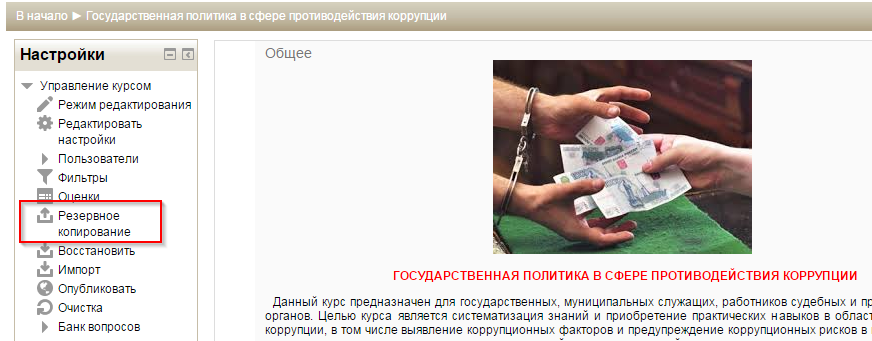 Убрать галку «Включить записанных пользователей», нажать кнопку «Далее»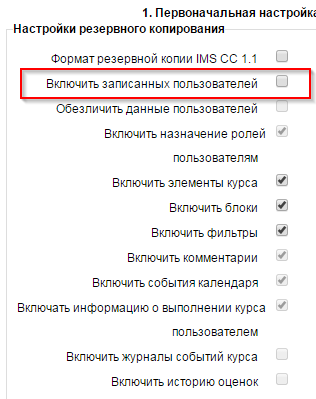 Выбрать необходимые элементы для включения в состав резервной копии, нажать кнопку далее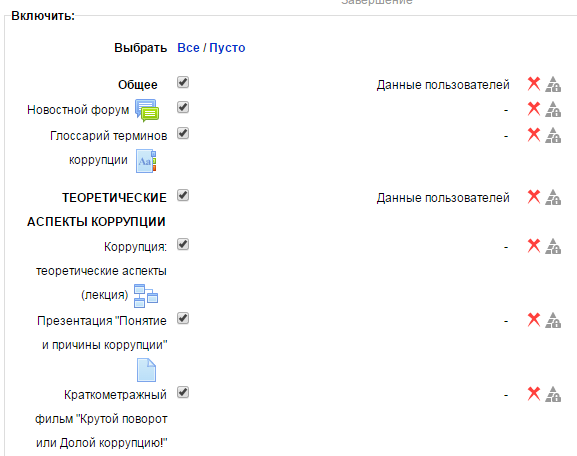 Указать имя файла, нажать кнопку «Выполнить резервной копирование»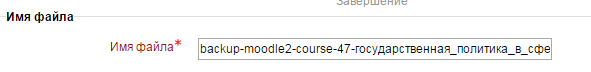 Дождаться окончания процедуры создания резервной копии, нажать кнопку «продолжить»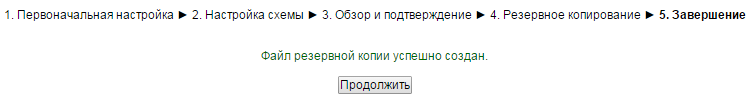 После этих действий в области резервных копий появляется новая резервная копия курса. Ее необходимо скачать в произвольную папку на локальном компьютере с помощью ссылки «скачать»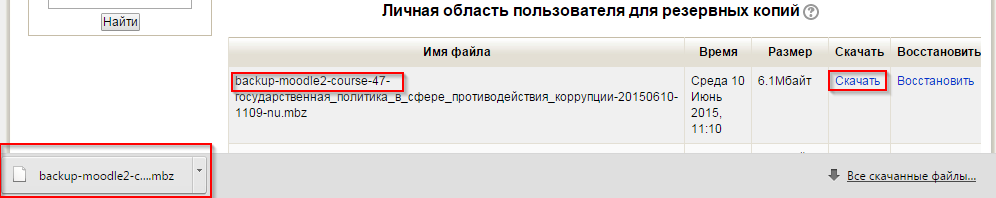 Далее необходимо зайти в раздел своей школы на сайте http://school.novsu.ru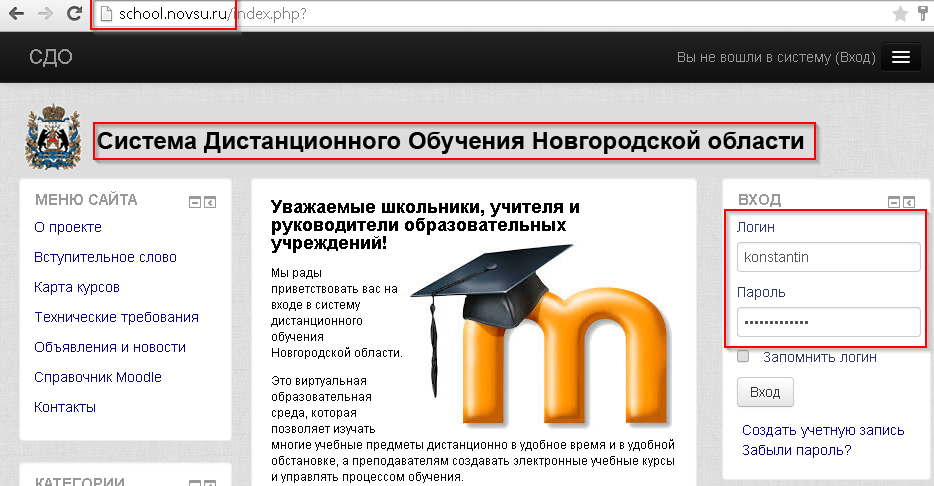 Нажать кнопку «Добавить курс» в своей категории. Для выполнения этих действий необходимо иметь роль «создателя курсов», «учителя» или «Управляющего» этой категорией.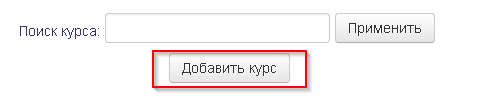 Указать в настройках название курса (согласно утвержденного шаблона) и остальные основные параметры. Дождаться создания нового курса.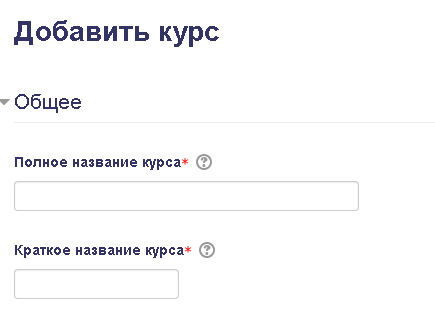 В панели настроек нового курса нажать ссылку «Восстановить»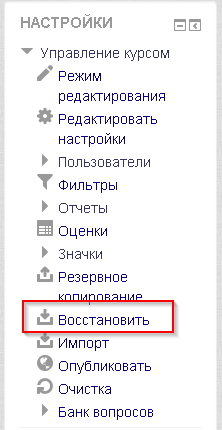 Перетащить или указать файл резервной копии, созданный ранее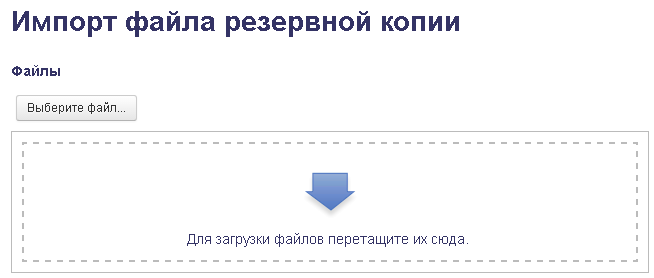 Согласиться с настройками восстановления на странице «подтверждение»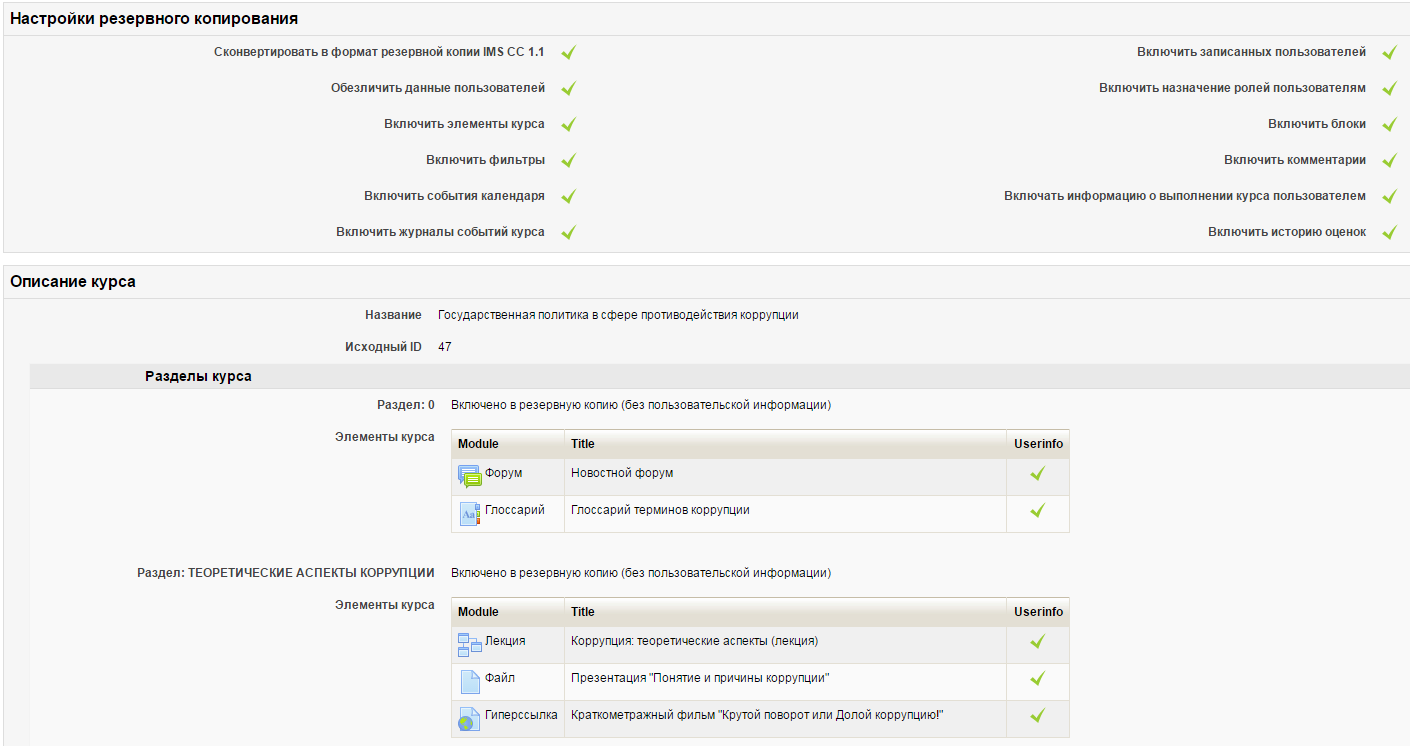 На следующей странице выбрать «удалить содержимое этого курса, а затем восстановить»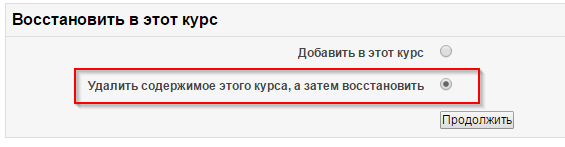 Нажать кнопку продолжить и дождаться завершения восстановления резервной копии курса.Добавить в курс учителей, проверить содержаниеКурс готов к эксплуатации на новой платформе.Раздел 2 - Перенос курсов со «старых» платформ Moodle, версий ниже 2.0Для переноса курсов с платформ версий ниже 2.0 необходимо выполнить следующие шаги и условия:Необходимо иметь роль учителя, менеджера (управляющего) или администратора для исходного дистанционного курса.Необходимо иметь роль учителя, менеджера (управляющего) или администратора для создания и наполнения нового дистанционного курса.Зайти в систему дистанционного обучения Новгородской области (сайт http://school.novsu.ru) , ввести свой логин и пароль и найти раздел своей школы в системе. Создать Нажать кнопку «Добавить курс» в своей категории. Для выполнения этих действий необходимо иметь роль «создателя курсов», «учителя» или «Управляющего» этой категорией.В новой вкладке браузера открыть исходный курс для переноса, в котором зайти в раздел «установки»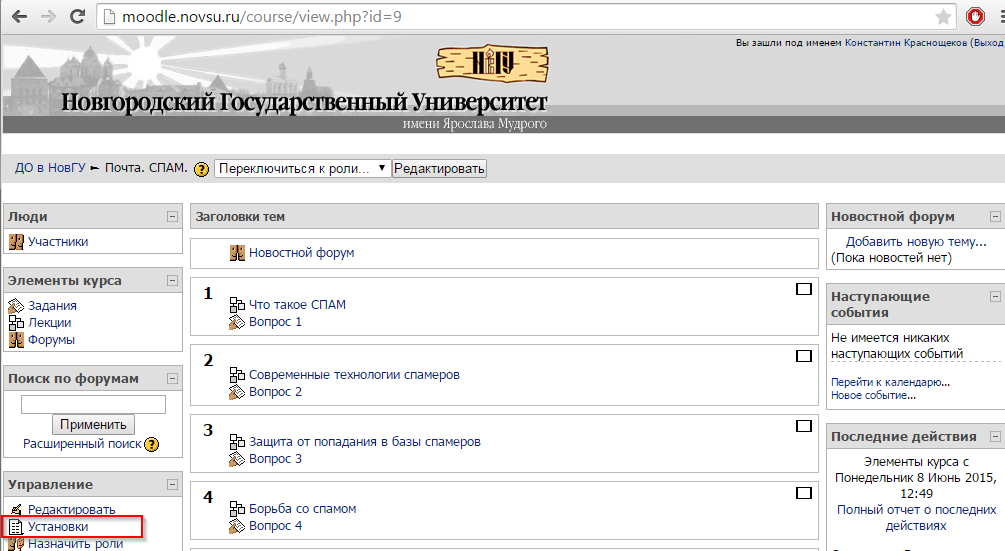 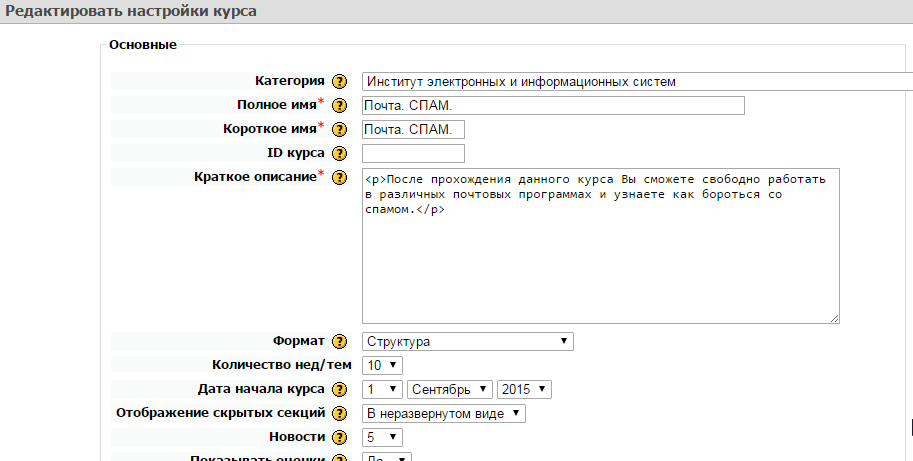 Перенести соответствующие настройки старого курса в настройки нового курса. За исключением названия курса. Его необходимо указать согласно утвержденного шаблона. Дождаться создания нового курса.После создания курса необходимо открыть оба курса (новый и исходный) в режиме редактирования и перенести содержимое курса поэлементно. Перенос лекцииВ новом курсе в нужно теме нажать ссылку «добавить элемент или ресурс»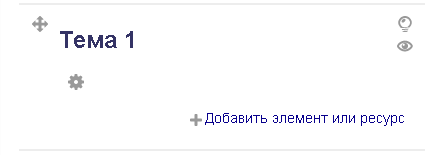 В открывшемся окне выбрать элемент «лекция»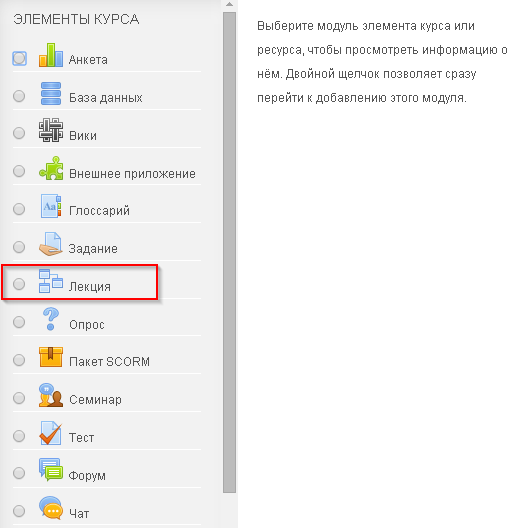 Открыть параметры старой лекции и новой лекции в разных окнах браузера и перенести соответствующие параметры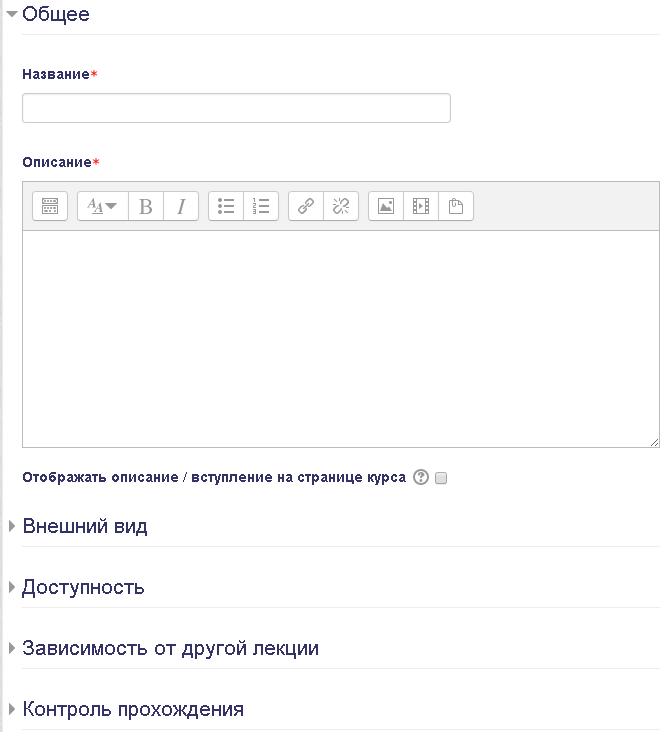 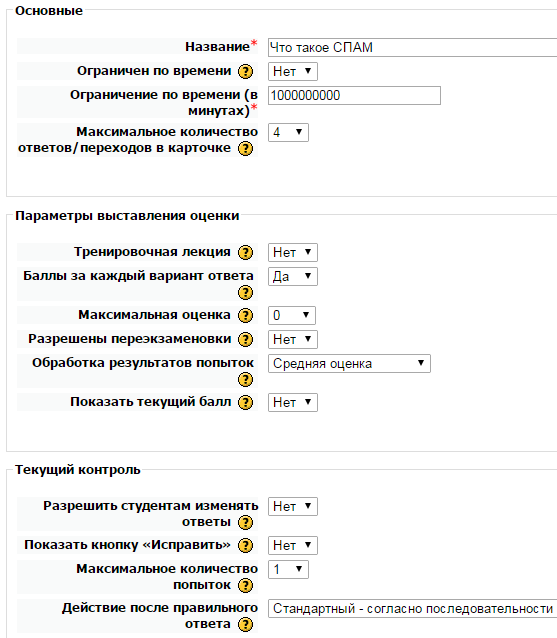 Сохранить новую лекциюАналогичным способом, создавая новые страницы лекции в новом курсе копировать в них содержимое страниц лекции переносимого курса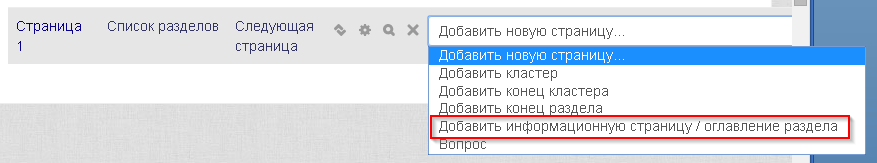 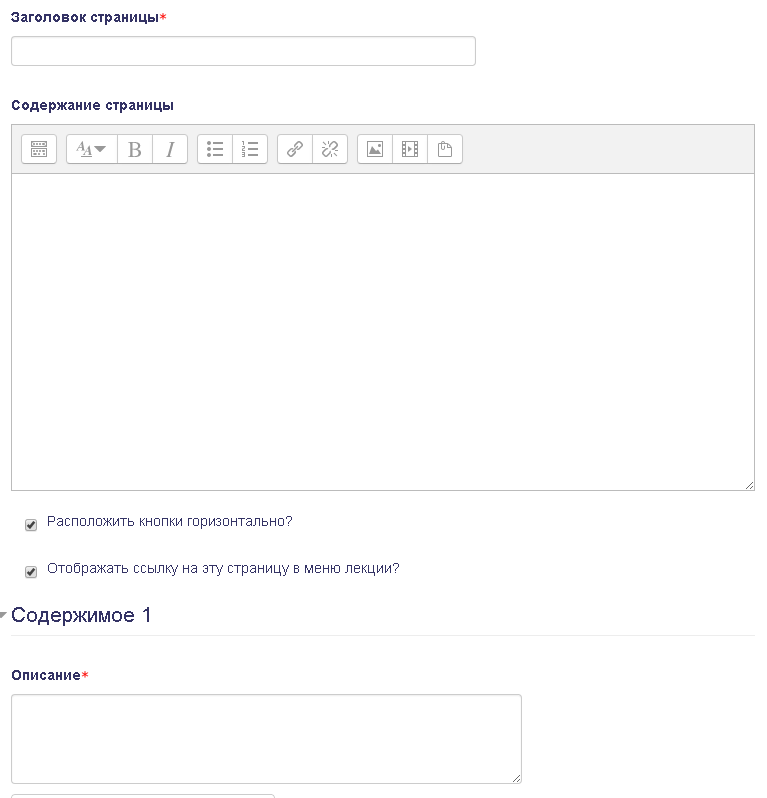 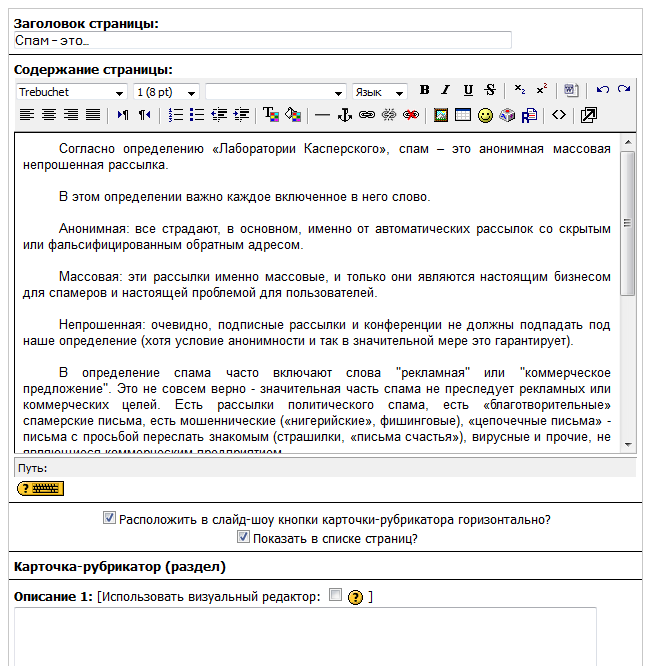 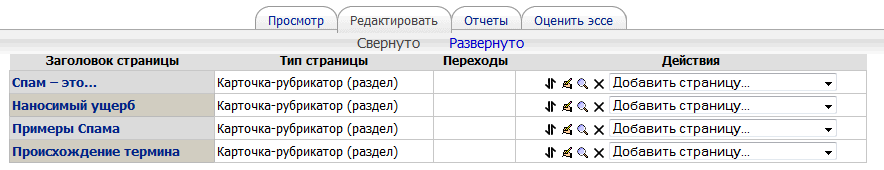 Перенести все страницы лекции из старого курса в новый.Аналогичным способом переносятся все остальные элементы курса.Перенос словарей рекомендуется делать через экспорт и импорт записей словаряПеренос тестовых вопросов рекомендуется делать через экспорт и импорт категорий в банке вопросов. Для переноса рекомендуется использовать формат Moodle.xml.